Year 6 Science 
Week 1Success Criteria: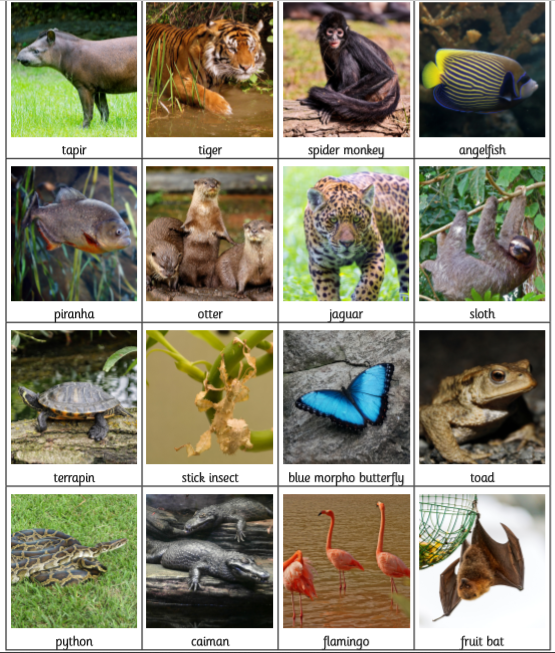 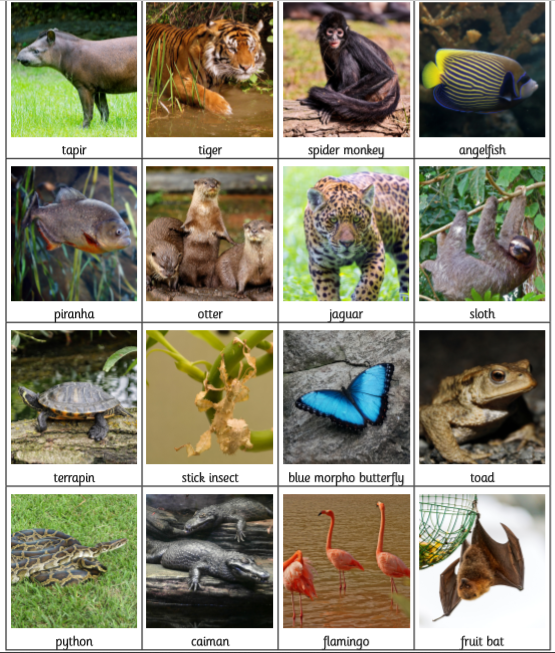 Observe the animals list (use the internet to research an animal if needed).Organise the animals into groups of your choice.Choose a chart or table to represent your groupings.Watch the video links at the bottom of the page.Regroup your animals using different grouping headings (use new vocabulary).